BANK SOAL MKKS KABUPATEN SLEMANMATERI PENGAYAAN UN BAHASA INGGRIS SMP 2015-2016PAKET 8This text is for questions number 1 to 3.When will Penny have dinner with her family?On  SundayOn MondayOn TuesdayOn Saturday“ On this occcasion I’d like to invite you . . . “ What is the underlined word  mean?opportunitysituationinvitationpresenceThe communicative purpose of the above text is . . .  .To invite someone to visit some plases in Perth.To hope someone to come to the dinner party.To ask someone about some places in Perth.To invite someone to have dinner.This text is for questions number 4 to 6.Who are responsible for the cleanliness of the classroom?PrincipalTeachersGardenerAll studentsFrom the we can conclude that . . .  The activity will be carried out on the beginning of December 2015The students should bring a broom, a duster, a dustbin or a stove.The students must come to school after the class begin.The announcement is written by a teacher.What is the communicative purpose of the text?To inform about a cleanliness bee at school.To invite students to come to school earlier.To remind students about cleaning tools.To announce about class meeting.This text is for questions number 7 to 9.What does the text tell us about?CoffeeCoffee potCoffee makerCoffee grinderHow many cups of coffee can we make with this product?251015From the text we can conclude that . . .  .We can make more than 10 cups of coffee with this product.We can make a cup of coffee from the whole beans.There is no coffee grinder in this product.We can’t set the timer to make coffee.This text is for questions number 10 to 13.Who wrote the letter?ChachaChacha’s motherChacha’s fatherChacha’s friendFrom the text we know that . . .Chacha’s parents went to Sasak village yesterday.Chacha didn’t learn the way to make “ ikat”Chacha went to Senggigi beach at sunset.Chacha didn’t like the food from Lombok. When did Chacha walk on the beach?At nightAt dawnIn the morningIn the afternoonWhat is the letter about?Visiting Lombok.Inviting someone.Visiting Senggigi beach.Making “ikat” in Sasak village.          This text is for questions number 14 to 16.Where is ABC Service located?At  Jalan Singapore 1001At Jalan Lombong, Singapore 1001At Jalan Lombong, Singapore 1100At Jalan Lombong 1010, SingaporeThe text tells us that . . .We pay $4 to wash our taxi.ABC service doesn’t repair the engine.Engine repair is the most expensive service off all.we must make an appointment before coming there.What is the purpose of the text?To persuade someone to buy car.To invite someone to repair the car.To advertise about ABC Car Service.To announce about ABC Car Service.          This text is for questions number 17 to 19.What does the text mainly talk about?The writer’s school.Mrs. Andriana’s teacher.The writer’s favourite teacher.My favourite English teacherWhat is the main idea of the second paragraph?The caring person.Humorous teacher.Mrs. Andriana’s appearance.The number of teachers in the school.From the text, we know that Mrs. Andriana . . .  .is always strictis always neatly dressedadvises the student to study hardnever gives punishment to errant student       This text is for questions number 20 to 22.Where did Kodi find the crown?On the table.In the house.Under the table.Behind the curtain.From the story above we can conclude that . . . .Teri stole Roni’s crown.Teri gave Roni her crown.Roni’s crown was found by Kodi.Roni’s mother gave the crown to Teri.What can we learn from the text?We have to help our friend.We like someone to ridicule each other.We shouldn’t accuse of others without proof.We shouldn’t look at someone’s physical appearance.This text is for questions number 23 to 26.“ . . . we saw many people who also joined the audition “What is the similar meaning of the underlined word?comewentpreparedparticipated“She told us that it was the major requirement . . . “The underlined word refers to . . .  .The writerThe commiteeThe neighbourThe writer’s friendWhat was the major requirement to join the audition?Preparing long gowns.Preparing colourfull gowns.Wearing red and white costumes.Wearing back and white costumes.From the text we know that . . .The writer and her friend had ever  joined such audition twice.The audition was held in a radio station in the writer’s town.They were very excited because they could join the audition.The writer and her friend departed at four o’clock.         This text is for questions number 27 to 29.“ . . .  when there is extreme sunlight or to conserve the battery life.”What does the underlined word mean?GetSaveKeepRelease“It’s very important, so the camera sets the focus.”What does the word “it” refer to?Set the focus.Take a picture.Hold up the camera.Hold the shutter halfway.Why did the writer write the text?To describe about Digital Camera.To tell operating  Digital Camera.To tell how to hold  Digital Camera.To give information about Digital Camera       This text is for questions number 30 to 33.What is the main idea of the second paragraph?There are some alligators in America.There are two species of Alligators.Alligators live in fresh water.Alligator is carnivore animal.From text we know that . . . There are 3 species of alligator in the wrld.There are no differences between aligators and  crocodiles.This  animals  do not  live in fresh waterAlligator looks like crocodile.“  The main preys of  alligators are smaller animals that they can kill  and eat in one bite”The underlined word refers to . . .  .smaller animalsalligatorswatersriversThe text mainly tell us about . . .  .Carnivore animalReptile AnimalCrocodileAlligator          This text is for questions number 34 to 36.What is the main idea of the third paragraph?Favourite restaurants in San FranciscoStreets and buildings in San Francisco.Favourite things in San Francisco.Weather in San Francisco.From the text, we know that . . .  .San Franscisco is beautiful, clear and  big  countryWe can not get Japanese food in San FranciscoIt never gets very cold in the winterWe can’t ride cable car thereWhat is the writer’s favourite thing in San Francisco?Buying a carRiding cable carWatching beautiful houses.Eating  Indonesian food.       This text is for questions number 37 to 40.From the text we know that . . .  the boy should pull out one nail for each day that he was able to hold his temper.the boy had hammered  33 nails into the fence for the first day.the boy’s father gave him a bag and nails to the boy.the boy was not able to pull out  all of the nails.“  He told his father about it and the father . . .”What does the underlined word refer to?The father’s temperThe boy’s temperThe fenceThe nail“ . . .  the number of nails hammered daily, gradually dwindled down.”The underlined word has the closest meaning with . . .increasedadvanceddecreasedimprovedWhat can we learn from the story?Don’t hurt other people’s feeling.Making someone angry will hurt you.Everyone can get angry, so be careful.Do not be angry, because it hurts our heart.       For questions number 41 to 44, complete the passage with the words provided.comfortablycarefullyquietlyeasilycolourshapetastesizegetplantlook forconsume hehisherhimExcellentImportantMarvelousnecessarystudyenjoywroteestablshedArrange the following words into correct sentense.crowled – find – had – couldn’t – to eat – he – everywhere – anything – but     1           2        3          4              5        6            7                   8             96 - 3 – 1  – 5 – 7 – 9 – 4 – 2 - 86 – 3 – 1 – 7 – 9 – 4 – 2 – 8 - 56 – 4 – 2 – 5 - 8 – 7 – 9 – 3 – 1 6 – 4 – 2 – 8 – 5 – 7 – 9 - 3 -  1Arrange the following words into correct sentense.to - grandmother’s – we – she – last Sunday – because – went – was – house - sick            1           2                   3       4             5                   6              7        8          9         10    5 -3 – 7 – 1 – 4 – 9 – 6 – 2 – 8 - 103 – 7 – 5 – 1 - 2 – 9 – 6 – 4 – 8 - 105 – 3 – 7 – 1 – 2 – 9 – 6 – 4 – 8 - 103 - 7 – 1 – 2 -9 – 5 – 4 – 8 – 6  - 10Arrange the following sentences into meaningful passage.1. My pet has beautiful feathers.2. Last week, I registered Kenari for a competition.3. Kenari is my pet.4. They are so soft and shining since I bathe and give it nutrient for feathers regularly’5. It flies fast and can sing beautifully.6. I feed it three times a week and always clean its cage .7. It became the runner up and got a silver medal.8. It is a male canary bird.3 – 8 – 1 – 4 – 5 – 6 – 2 – 73 – 8 – 1 – 4 – 2 – 5 – 6 – 73 – 8 – 2 – 5 – 6 – 1 – 4 - 73 – 8 – 5 – 1 – 4 – 6 – 7 – 2Arrange the following sentences into meaningful passage.How to treat insect bite1. Get medical help when the victims get fever.2. Wash the bite with soap and water.3. Remove the sting using  tweezers or your fingernail.4. Rest the affected area and elevate it if possible to prevent excessive swelling.5. Don’t attempt to press out the sting, it will only help the poison spread under the skin.6. Cool off the skin with ice cubes or an ice pack that has been wrapped in a cloth.3 – 5 – 1 – 2 – 6 - 43 – 5 – 2 – 6 – 4 - 13 – 5 – 6 – 4 – 2 - 13 – 5 – 2 – 6 – 4 - 121 Boulevard AvenueSun BeachPerth 3140October 22, 2015Dear ShintaI'm glad you are coming to Perth. There are so many places you can visit and things you can do. On this occasion I'd like to invite you to have dinner with my family on Saturday.I hope you will come, thank you.LovePennyAnnouncementThere will be a cleanliness bee at school on :Saturday, 1st December 2015All students are responsible for the cleanlinessof the classroom and its surrrounding.Bring any cleaning tools.Remember!Come half of an hour earlier before the class begins. ( 07.00 )Thank youPrincipalSanyo’s coffee sanSanyo’s coffee San is the only 10-cup coffee maker with a coffee grinder built in. So you get freshly ground coffee every time. Just pour in whole beans, set the timer, and a perfect pot of coffee will be waiting for you tomorrow morning.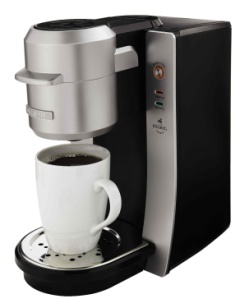 Dear  Mom and Dad,	I’m in Lombok right now and I’m doing fine. The weather is nice and the food is excellent. I went to a Sasak village yesterday. I went to their traditional houses and also learned how to make “ikat”. I also visited the Senggigi beach. I went swimming and walked on the beach at sunset. It was beautiful! I wish you were here with me. Okay, I have to go. I’ll write you again soon.With love                                                                                                                             ChachaBring your car, taxi or van into ABC Car Service today! We will clean and polish your car or van, and repair your engine, at very reasonable prices. Your car will look brand new again! Drive your car or van into our workshop located at Jalan Lombong, Singapore 1001, or make an appointment. Telp: 4749110CAR WASH              : $ 4 for cars & taxis, $ 6 for van.TYRE SERVICING   : $ 10 for every tyre servicedCAR WAXING          : $ 10 for cars and taxis, $ 20 for vanENGINE REPAIR     : Only $ 80There are about many teachers in my school. Most of them are kind and helpful. But my favourite one is Mrs. Andriana, my English teacher.Mrs. Andriana is tall and slim enough. She is about fourty years old. She is always neatly dressed. She always carries a big bag to school. It is used  to keep her laptop and other things.I always look forward to her class because it is never boring. Her jokes make her lesson interesting and lively. She always advises us to read more story books to improve our English. She also encourages us to do exercises during the weekend, like jogging and swimming. Although Mrs. Andriana is usually humorous, she can be very strict at times. She likes to give punishment to the errant students. She asks them to write a letter of confession.Mrs. Andriana is also a caring person. Once I fell off my bike and had a deep cut on my knee. She washed my wound and put medicine on it. I was touched by her kindness.I am lucky to have a teacher like her. She is friendly, dedicated, and experienced in his work.              Once upon a tme, there were two butterflies, Teri and Roni  They were friends. Teri and Roni had the same crowns.               One day, Kodi , a frog, saw Teri and Roni quarrelled. “ You took it!” said Roni. “No. I did not!” said Teri.  “ Hey, what’s the matter?” asked Kodi.  “ Teri stole my crown!”said Roni           “No, I didn’t ,” said Teri.                    “Yesterday, I still had my crown when she came to visit me,” said Roni           “ Today I cannot find the crown! Look! She is wearing it!” Roni shouted.           “ My mom gave me this crown,” Teri explained.           Kodi suggested they all go to Roni’s house.            “Where did you put it?” said Kodi to Roni           “I put it on the table” Roni answered           They didn’t find the crown.           “ Maybe it fell down” Kodo looked under the table. Nothing there           “ It was my favouritecrown!” Roni sobbed           “I didn’t steal yours, but if you like it so much, you can have mine.” Teri gave Roni the crown.           “It’s here!” Kodi saw the crown behind the curtain.            Roni stopped crying.”Thank God, Kodi found it!”           “ Sorry, Teri, I occussed you. I am terrible friend!”            “It’s okey.” Said Teri. “Let’s say thank to Kodi!”          A year ago, my friend and I joined the Cover Girl Audition in a radio station outside our town. We heard about this audition from our neighbour a week before.     At first, we were very exited. This was because it was our first time to join such an audition. We went there by bus. It took two hours to get there.      When we arrived there at six o’clock, we saw many people who also joined the audition. After we examined more carefully, we realized that all of the contestants wore red and white costumes. Then, we asked the commitee why the contestants were in red and white. She told us that it was the major requirement to join the audition. Meanwhile, my friend and I wore the wrong costumes. I prepared a long blue gown, while my friend prepared a colourful gown,     We were very desperate because we could not join the audition. Then, we went home sadly.Operate a Digital CameraHold up the camera and center the object in the LCD.Move closer or use the zoom control for the result you want.Hold the shutter halfway when you are ready to take a picture. It’s very important, so the camera sets the focus. This may take a few seconds.A light should appear that lets you know the camera is set to go.Press shutter all the way down.It may be necessary to turn off the LCD and use the view finder when there is extreme sunlight or to conserve the battery life. The glare from the LCD doesn’t work well with bright light.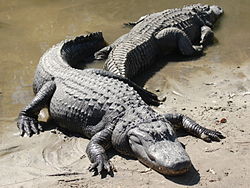            Alligator is an animal that is still closely related to crocodiles . The name alligator is taken from the Spanish el laganto.Superficially , the alligator looks rather like a crocodile.But,there are important difference with crocodile. Difference with crocodile  is   from the mouth and teeth, alligator's mouth looks wider and teeth lips looks neat, because this cover them. While the crocodile’s  mouth has a longer and formed a V, and a lot of  their teeth always out of the lip. 
        There are two species of alligator in the world.  Chinese Alligator (Alligator sinensis) and  American Alligator (Alligator mississipiensis). And there are two countries in the world to find alligators.They are in United States and the Republic of China.But in the Republic of China,the alligators is extinct  from the world.These only live in the Yangtze River.The American Alligator can be found in the United States from Carolina to Florida. In Florida there are about  1 million  of alligator that can be found. American Alligator can live in fresh water , such as ponds, swamp, wet land  and rivers.          Alligator sare carnivore animasl. The main preys of  alligators are smaller animals that they can kill and eat in one bite.This reptiles only do reproduction in spring. In the spring when the waters are warm, this reptile can spawn for reproduction.           San Francisco is my favourite city in the United States. It is beautiful, clean, not too big, and it has something for everybody. I love the streets and buildings in San Francisco. The streets wind up and down the hills, with beautiful old brick and wooden houses on either side.            One of my favourite things to do in San Francisco is to ride the cable car. It takes you to most parts of the city. It’s not a very comfortable ride, but it’s exciting and the views you get from the car are wonderful.           And I like the weather in San Francisco. It never gets too cold or too hot. The summers are pleasant. The fresh breezes blow off the ocean and the sky is always blue. It rains quite a lot in the winter, but it never gets very cold.              Another thing I enjoy about the city is the restaurants. The seafood restaurants, with crabs and lobster, are my favourites. You can also get great Chinese, Japanese, American and European food in San Francisco.There was a little boy who had a bad temper. His father gave him a bag of nails and told him that every time he loses his temper, he must hammer a nail into the fence.The first day the boy had driven 37 nails into the fence. Over the next few weeks as he learned to control his anger, the number of nails hammered daily, gradually dwindled down. He discovered it was easier to hold, his temper than to drive those nails into the fence. Finally the day came when the boy didn’t lose his temper at all. He told his father about it and the father suggested that the boy should pull out one nail for each day that he was able to hold his temper.The days passed and the young boy was finally able to tell his father that all the nails were gone. The father took his son by the hand and led him to the fence. He said "You have done well, my son, but look at the holes in the fence. The fence will never be the same. When you say things in anger, they leave a scar just like this one."You can put a knife in a man and draw it out. It won't matter how many times you say I'm sorry, the wound is still there.    We can find Pegagan near the rice fields, around the house, and any other places. It is usually grows together with grass or bushes. You can find this plant (41) . . .  because  it grows on a grassy land. Its leaves’ (42) . . . is unusual. It is rather round and looks like our hearts.     We can consume it by chew it, drink the boiling Pegagan water, or add Pegagan into other traditional medicine (jamu). It tastes a small bit bitter if you eat it. But if you drink its boiling water or make it as a jamu, its flavor will not affect too much.     Until now, not many people (43) . . . it. I think it is caused by the difficulty to find Pegagan. Of course, you can’t find Pegagan in the city. You only can find it around the fields or grassy land. Maybe Pegagan does not have many purposes. However, it’s better than consume chemical medicine, isn’t it?            Raden Mas Soewardi Soerjaningrat was born on May 2nd, 1889, in Yogyakarta. (44) . . .  father was called Pangeran Soerjaningrat, from Pakualaman Palace, Yogyakarta. As part of aristocratic family, Soewardi could enjoy education. He never considered that his aristocracy was (45) . . . .  Instead he took off aristocracy and changed his name to KI Hajar Dewantara,           On July 13rd, 1923, Ki Hajar was arrested by Netherlands’ soldiers because he wrote an article entitled Als lk Eens Nederlander was ( If I am a Netherlander) in De Express media. In this article, he wrote that if he was a Netherlander, he would give freedom to colonies. It brought him to the Netherland’s court.             On July 3rd, 1922, he and his friend ( 46 ) . . .  the National Onderwijs Instituut Tamansiswa. This school was opened for Indonesian people who wanted to study. Ki Hajar had 3 important principles, namely: Ing Ngarso Sung Tulodho, Ing Madyo Mangun Karso and Tut Wuri Handayani. Up to now, these wise principles have become the guiding principles in Indonesian Education.